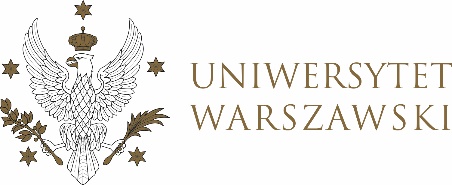 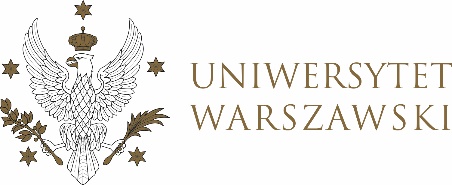 UCHWAŁA NR 46/2023

RADY DYDAKTYCZNEJ DLA KIERUNKÓW STUDIÓW BEZPIECZEŃSTWO WEWNĘTRZNE, EUROPEISTYKA – INTEGRACJA EUROPEJSKA, ORGANIZOWANIE RYNKU PRACY, POLITOLOGIA, POLITYKA SPOŁECZNA, STOSUNKI MIĘDZYNARODOWE, STUDIA EUROAZJATYCKIEz dnia 21 czerwca 2023 r.w sprawie zatwierdzenia tematów prac dyplomowych na kierunku studiów
bezpieczeństwo wewnętrzneNa podstawie uchwały nr 17/2020 Rady Dydaktycznej WNPISM UW
 z dnia 29 kwietnia 2020 r. w sprawie szczegółowych zasad procesu dyplomowania na kierunku bezpieczeństwo wewnętrzne Rada Dydaktyczna postanawia, co następuje:§ 1	Rada Dydaktyczna zatwierdza tematy pracy dyplomowej 
na kierunku bezpieczeństwo wewnętrzne stanowiący załączniki nr 1 do uchwały. § 2Uchwała wchodzi w życie z dniem podjęcia.Przewodniczący Rady Dydaktycznej: M. Raś Załącznik nr 1z dnia  21/06/2023  do uchwały nr 46/2023 Rady Dydaktycznej dla kierunkówBezpieczeństwo wewnętrzne, Europeistyka – integracja europejska, Organizowanie rynku pracy, Politologia, Polityka społeczna, Stosunki międzynarodowe, Studia euroazjatyckieKierunek: Bezpieczeństwo Wewnętrzne, I stopniacykl 2022/2023Studia stacjonarne i niestacjonarneZałącznik nr 2z dnia  21/06/2023  do uchwały nr 46/2023 Rady Dydaktycznej dla kierunkówBezpieczeństwo wewnętrzne, Europeistyka – integracja europejska, Organizowanie rynku pracy, Politologia, Polityka społeczna, Stosunki międzynarodowe, Studia euroazjatyckieLista zgłoszonych tematów prac magisterskich:Kierunek Bezpieczeństwo Wewnętrzne II stopnia, stacjonarne i niestacjonarneCykl akademicki 2022/23PromotorImię i Nazwisko StudentaNumer Indeksu Proponowany tytuł pracy prof. Tadeusz BodioMichał Tkaczyk420092Piosenka jako instrument Federacji Rosyjskiej w wojnie hybrydowej z Ukrainą w latach 2014-2023Promotor Imię Nazwisko StudentaNumer IndeksuProponowany tematdr hab. Cezary SmuniewskiRafał Wojtyła447379Działania Szpitala Powiatowego w Żywcu na rzecz bezpieczeństwa zdrowotnego podczas pandemii COVID-19dr hab. Cezary SmuniewskiKamil Sztuk445585Międzynarodowe środowisko piłkarskie wobec wojny w Ukrainiedr hab. Cezary SmuniewskiSylwia Grabowska445481Działania organizacji pożytku publicznego w Warszawie na rzecz uchodźców z Ukrainydr hab. Cezary SmuniewskiMateusz Figura412978Działania prozdrowotne i rozwojowe organizacji pożytku publicznego podejmowane na rzecz kobietdr hab. Cezary SmuniewskiMagda Chmal409518Bezpieczeństwo Polski w wypowiedziach sejmowych przed referendum akcesyjnym do Unii Europejskiej